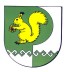 от  " 17 " ноября  2023 г. №840 О порядке определения нормативных затрат на оказание муниципальной услуги «Реализация дополнительных общеразвивающих программ» в соответствии с социальным сертификатомВ целях исполнения постановлений Администрации
Моркинского муниципального района от 05.05.2023 №267 «Об организации оказания муниципальных услуг в социальной сфере при формировании муниципального социального заказа на оказание муниципальных услуг 
в социальной сфере на территории Моркинского муниципального района», от 12.07.2018 №350 «О порядке формирования муниципального задания 
на оказание муниципальных услуг (выполнение работ) в отношении муниципальных учреждений Моркинского муниципального района
и финансового обеспечения выполнения муниципального задания, 
от 09.06.2023 №372 «Об утверждении Порядка предоставления субсидии юридическим лицам, индивидуальным предпринимателям, 
физическим лицам – производителям товаров, работ, услуг на оплату соглашения о возмещении затрат, связанных с оказанием муниципальных услуг в социальной сфере в соответствии с социальным сертификатом
в Моркинском муниципальном районе Республики Марий Эл», 
от 09.06.2023 №371 «Об утверждении Порядка предоставления субсидии юридическим лицам, индивидуальным предпринимателям, физическим лицам – производителям товаров, работ, услуг на оплату соглашения 
о финансовом обеспечении затрат, связанных с оказанием муниципальных услуг в социальной сфере в соответствии с социальным сертификатом
в Моркинском муниципальном районе», Администрация Моркинского муниципального района постановляет:1. Финансирование исполнителей муниципальной услуги 
«Реализация дополнительных общеразвивающих программ» в соответствии 
с социальным сертификатом с 1 января 2024 года осуществлять
в соответствии с нормативными затратами, установленными 
согласно Методике определения нормативных затрат на оказание муниципальных услуг, утвержденной постановлением Администрации Моркинского муниципального района от 12.07.2018 №350 
«О порядке формирования муниципального задания на оказание муниципальных услуг (выполнение работ) в отношении муниципальных учреждений Моркинского муниципального района и финансового обеспечения выполнения муниципального задания».2. Опубликовать настоящее постановление в районной газете «Моркинская земля» и разместить его на официальном интернет-портале Республики Марий Эл в разделе Администрации Моркинского муниципального района.3. Контроль за исполнением настоящего постановления возложить на заместителя главы Администрации Моркинского муниципального района Васильева А.Г.Глава АдминистрацииМоркинского муниципального района	А. ГолубковМОРКО МУНИЦИПАЛЬНЫЙ  РАЙОН АДМИНИСТРАЦИЙПУНЧАЛАДМИНИСТРАЦИЯМОРКИНСКОГО МУНИЦИПАЛЬНОГО  РАЙОНАПОСТАНОВЛЕНИЕ